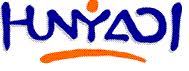 Szülők Akadémiája„AGRESZ ”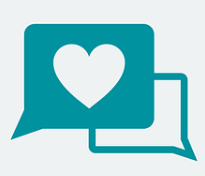 előadás a gyermekkori agresszivitásról  és kezeléséről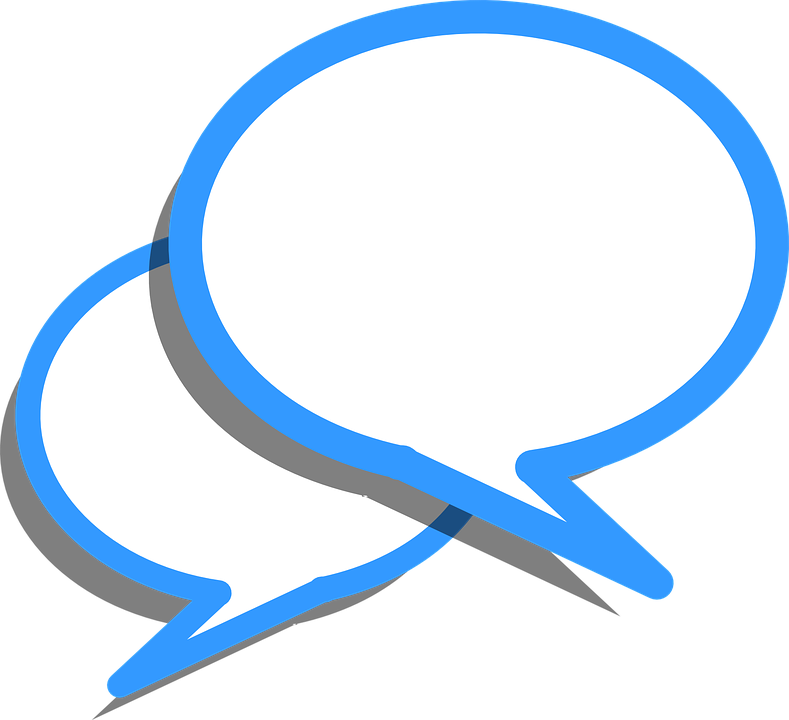 Kedves Szülők!Frühwirthné Payrits Marianna klinikai és mentálhigiéniai szakpszichológus az iskolai és otthoni gyermekagresszióról tart előadást aulánkban 2019. december 5-én, csütörtökön 17 órától.Ízelítő a témákból:  Verbális és fizikális agresszió otthon és az iskolában  Megelőzés Megoldási javaslatok szülőknek és pedagógusoknak 
 Áldozat vagy agresszor?  Az előadást követően kötetlen beszélgetésre is sor kerül, amely keretében szívesen válaszolunk a felmerülő kérdésekre is. Reméljük, hogy minél többen élnek ezzel a kiváló lehetőséggel, amelyre szeretettel várunk minden érdeklődőt!A szervezők:Horváthné Pál Adrienn 	Dénes Gergő	Németh Gábor Gergelyfejlesztő pedagógus 	iskolapszichológus gyakornok	igazgatóhelyettes